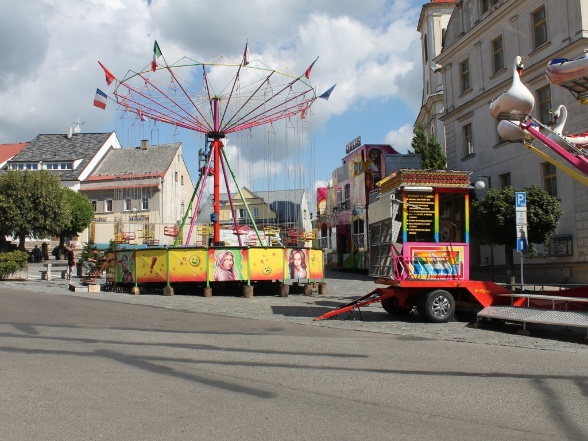 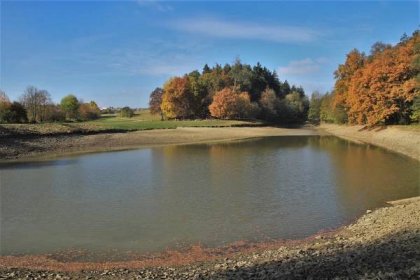 Program aktivit na 33. týden        Pondělí  14.8.2023		              svátek má Alan 		             Dopolední aktivity	Čtení na patře, cvičení na patřeOdpolední aktivityVycházky do přírodyÚterý     15.8.2023		  				  svátek má HanaSoběslav                    Dopolední aktivity			Kadeřnice		Odpolední aktivity			Individuální aktivityStředa    16.8.2023		      	         		 svátek má Jáchym			Dopolední aktivityIndividuální aktivityOdpolední aktivityVycházky do přírody   	Čtvrtek   17.8.2023                  		   svátek má PetraDopolední aktivityIndividuální aktivity Odpolední aktivityIndividuální aktivityPátek      18.8.2023        	                         svátek má Helena, JelenaDopolední aktivityPečení pouťových koláčků Odpolední aktivityNávštěva Hrubé pouti v Nové Pace